Adran yr Amgylchedd, Bwyd a Materion Gwledig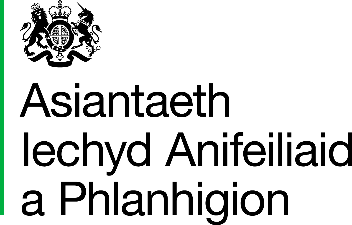 Llywodraeth yr AlbanLlywodraeth CymruGorchymyn y Gynddaredd (Mewnforio Cŵn, Cathod a Mamaliaid Eraill) 1974 (fel y'i diwygiwyd)Rheoliad (CE) Rhif 576/2013 ar y gofynion iechyd anifeiliaid sy'n gymwys i symudanfasnachol anifeiliaid anwes Gorchymyn Symud Anfasnachol Anifeiliaid Anwes 2011Trefniadau Cyrraedd a Rhyddhau ar gyfer Anifail Anwes a gaiff ei Fewnforio i Gwarantin o WcráinRhif y Drwydded/Hysbysiad:      Rhaid dychwelyd Adrannau 1 i 3 i ukraine.quarantineandescalations@apha.gov.uk o fewn 24 awr i'r archwiliad iechyd cyntaf.Adran 1 - Adnabod AnifeiliaidCi	   	   Cath   		   Ffured	   	Rhif microsglodyn neu datŵ a roddwyd cyn 3 Gorffennaf 2011:      Enw:      	Oedran:      	Rhyw:   	Gwryw   		   Benyw   		Brîd a Lliw:      	Adran 2 - Datganiad Bod Anifail wedi CyrraeddDyddiad glanio ym Mhrydain Fawr:	      O ba wlad y cyrhaeddodd yr anifail:	      Gwledydd eraill y mae'r anifail wedi preswylio ynddynt/ymweld â nhw yn ystod y pedwar mis diwethaf (gan gynnwys dyddiadau):      Enw a chyfeiriad perchennog yr anifail yn y DU:       Cod post:      Enw a chyfeiriad y Safle Cwarantin:       Cod post:      Datganaf y canlynol:Mae'r anifail a ddisgrifir yn Adran 1 yn dod 	o wlad gymwys (a restrir)  	neu	o wlad anghymwys (sydd heb ei rhestru) 	Cyrhaeddodd yr anifail y safle cwarantin ar:      Llofnod	     Enw mewn priflythrennau	       Dyddiad       Adran 3 - Datganiad yr Uwcharolygydd Milfeddygol ynghylch Paratoi a Thrin yr AnifailDatganaf y canlynol:Roedd iechyd yr anifail pan archwiliais yr anifail ar insert date yn       (Os bydd unrhyw anifail yn dangos symptomau salwch pan fydd yn cyrraedd, dylai Adroddiad Arbennig gan yr Uwcharolygydd Milfeddygol (ID40) gael ei anfon i: ukraine.quarantineandescalations@apha.gov.uk).Statws yr anifail (Nodwch y triniaethau sydd eisoes wedi'u rhoi a thriniaethau a roddwyd mewn cwarantin):Ar ôl ei chwblhau, rhaid anfon y ffurflen i ukraine.quarantineandescalations@apha.gov.uk o fewn 24 awr i roi'r holl driniaethau. Peidiwch ag aros nes ei bod yn agosach i ddiwedd y cyfnod aros.Yn ogystal â dychwelyd Adrannau 1 i 3 o fewn 24 awr i'r archwiliad iechyd cyntaf, anfonwch Adrannau 1 i 3 i ukraine.quarantineandescalations@apha.gov.uk pan fydd yr anifail anwes a fewnforiwyd o Wcráin wedi bodloni'r amodau canlynol:wedi cael microsglodynwedi cael brechiad rhag y gynddareddwedi cael sampl gwaed wedi'i dynnu, ac wedi cael triniaeth ar gyfer llyngyr (cŵn yn unig)Mae hyn yn cynnwys triniaethau a roddwyd cyn iddynt gyrraedd Prydain Fawr. Os tynnwyd sampl gwaed cyn cyrraedd Prydain Fawr, rhaid bod y sampl hwnnw wedi'i gyflwyno ar gyfer prawf Niwtraleiddio Feirws Gwrthgyrff Fflwroleuol (prawf titrau FAVN) mewn labordy cymeradwy yn yr UE/y tu allan i'r UE. Os cynhaliwyd prawf FAVN sy'n dangos bod lefel y gwrthgyrff rhag y gynddaredd yn 0.5 IU/ml o leiaf, nid oes angen cyflwyno sampl gwaed arall a gall y dyddiad y tynnwyd y sampl gwaed ar gyfer y prawf FAVN gael ei gynnwys uchod.Bydd y wybodaeth hon yn galluogi APHA i benderfynu a yw'r anifail anwes yn gymwys i symud o'r safle cwarantin i un o'r safleoedd canlynol am weddill y cyfnod cadw:cartref cymeradwy i ynysu ynddo. Bydd anifeiliaid yn gymwys i symud pan fyddant yn bodloni'r gofynion iechyd uchod a phan fydd ymweliad â chartref ynysu yr argymhellir y dylid ei gymeradwyo wedi'i gwblhau   llety cŵn cymeradwy. Bydd anifeiliaid yn gymwys i symud pan fyddant yn bodloni'r gofynion iechyd uchod a phan fyddant wedi treulio 30 diwrnod yn y safle cwarantin.Adran 4 - Datganiad yr Uwcharolygydd Milfeddygol ar gyfer Rhyddhau Anifail o GwarantinArdystiaf y canlynol:Rwyf wedi gwirio'r manylion yn Adrannau 1 a 2 uchod ac maent yn gywir.Rwyf wedi darllen y microsglodyn ac wedi cadarnhau bod y rhif a gofnodir yn Adran 1 wedi'i fewnblannu yn yr anifail a ddisgrifir yn Adran 1.Cadarnhaf fod y wybodaeth a ddarparwyd yn Adran 3 yn gywir.Gallaf gadarnhau bod yr anifail:bellach yn cydymffurfio'n llwyr â gofynion Erthygl 6 neu Erthygl 10 o Reoliad 576/2013 neuwedi cwblhau'r uchafswm cyfnod mewn cwarantin, sef pedwar mis calendr, ac ym mhob achos lle ceir cŵn o wledydd heblaw y Ffindir, Iwerddon, Malta, a Norwy, ei fod wedi cael triniaeth foddhaol ar gyfer llyngyr (mae'r cyfnod cwarantin yn dechrau o'r dyddiad y ceir tystiolaeth glir bod yr anifail wedi cyrraedd y DU). **** Mae hyn yn golygu os bydd anifail yn cyrraedd porthladd ac yn cael ei roi o dan reolaeth swyddogol cyn cael ei drosglwyddo i gyfleuster cwarantin cymeradwy, y dyddiad cyrraedd yw'r dyddiad y cyrhaeddodd yr anifail y porthladd/maes awyr. Os caiff anifail ei ganfod yn y mewndir a bod y perchennog yn dweud ei fod wedi cyrraedd dipyn yn ôl ond nad oes tystiolaeth o hynny, y dyddiad dechrau fydd y dyddiad y bydd yr anifail yn cyrraedd y safle cwarantin. Fodd bynnag, os bydd practis milfeddygol wedi gwirio'r microsglodyn bythefnos yn ôl, dyweder, yna byddai'r pedwar mis yn dechrau o'r dyddiad hwnnw bythefnos yn ôl. Os bydd y perchennog wedyn yn cyflwyno tystiolaeth glir bod yr anifail wedi cyrraedd yn anghyfreithlon ar ddyddiad cynharach, rhaid i Safonau Masnach benderfynu a ddylid gwneud cais am gyfnod cwarantin byrrach.Mae gan yr anifail bellach Dystysgrif Trydedd Wlad ddilys  neu Rwyf wedi rhoi Tystysgrif Brechiad rhag y Gynddaredd Dyddiad rhyddhau:      Llofnod                                       (Uwcharolygydd Milfeddygol/Dirprwy)Enw mewn priflythrennau         		    Dyddiad        Animal and Plant Health AgencyCustomer Service Centre - CarlisleEden Bridge House Lowther StreetCarlisle CA3 8DXFfôn: 03000 200 301 E-bost: ukraine.quarantineandescalations@apha.gov.ukMae APHA yn un o Asiantaethau Gweithredol Adran yr Amgylchedd, Bwyd a Materion Gwledig ac mae hefyd yn gweithio ar ran Llywodraeth yr Alban, Llywodraeth Cymru a'r Asiantaeth Safonau Bwyd i ddiogelu iechyd anifeiliaid a phlanhigion er budd pobl, yr amgylchedd a'r economi.Diogelu DataI gael gwybodaeth am y ffordd rydym yn trin data personol ewch i www.gov.uk a chwiliwch am Siarter Gwybodaeth Bersonol yr Asiantaeth Iechyd Anifeiliaid a Phlanhigion. UE/Trydedd Wlad a RestrirTrydydd Gwledydd sydd Heb eu RhestruMicrosglodyn - dyddiad gosod/dyddiad darllen:Dyddiad brechiad rhag y gynddaredd: (rhaid bod hyn wedi digwydd ar ôl gosod y microsglodyn)Tynnwyd sampl gwaed ar: (rhaid i hyn fod o leiaf 30 diwrnod ar ôl y brechiad blaenorol rhag y gynddaredd)Triniaeth ar gyfer llyngyr - Echinococcus multilocularis: (cŵn yn unig - Dim llai na 24 awr na mwy na 120 awr cyn bod disgwyl i'r ci gyrraedd y DU)Dyddiad Rhyddhau: (diwedd y cyfnod aros)